INTENCJE MSZALNE 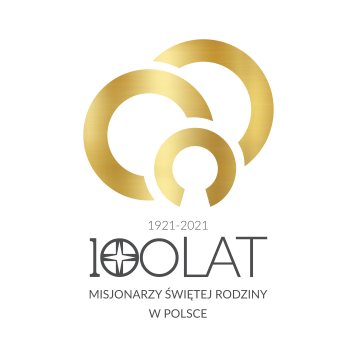 26.12.2021 – 01.01.2022NIEDZIELA, 26.12. – Uroczystość Świętej Rodziny  730 –  1) Za ++ Józefa (m) i Tadeusza		2) Za + Zofię DRĄG (greg)  900 –  1) O Boże błog. i opiekę Świętej Rodziny dla mieszkańców bloku Solarza 2 kl. 3 i 4	2) Za + Joannę w 14. rocznicę śmierci i + Henryka oraz ++ z ich rodzin 1030 –  Za + Józefa (m) i Zofię1200 –  1) W intencji żyjących i ++ Parafian	2) Za ++ Melanię i Władysława 1500 –  1) W intencji wspólnoty Faustinum i Księdza opiekuna	2) Za + Wojciecha w 7. dzień po śmierci 1800 –  Za + Tadeusza IGNOR (greg)PONIEDZIAŁEK, 27.12. – św. Jana apostoła i ewangelisty  700 – 	1) Za ++ Adama, Szczepana i Wincentynę			2) Za ++ Wiktorię, Józefa (m) oraz Jana i Stefanię 	3) Za + Annę KISAŁA				4) Za + Zofię DRĄG (greg)	5) Za + Janinę LISZCZ w 2. miesiąc po śmierci 1800 – 	1) Za + Tadeusza IGNOR (greg) 	2) Za ++ Stefanię i Józefa (m) SIKORÓWWTOREK, 28.12. – Świętych Młodzianków,  męczenników  700 – 	1) W intencji Panu Bogu wiadomej	2) Za + Tadeusza IGNOR (greg)		3) Za ++ Adama, Ludwika i Waldemara 		4) Za + Stanisława (m) BRUDZ		5) Za + Zofię DRĄG (greg)1800 – 	1) W int. Ojca Świętego, Radia Maryja i TV Trwam2) Dziękczynna za każde uratowane życie oraz w int. osób, które podjęły zobowiązanie Duchowej    
 	    Adopcji Dziecka PoczętegoŚRODA, 29.12.   700 – 	1) Dziękczynna w 42. rocz. ślubu z prośbą o opiekę Świętej Rodziny dla Joanny i Jerzego	2) Za + Annę KRUPA		3) Za ++ rodziców: Kazimierza i Juliannę	4) Za + Zofię DRĄG (greg)			1800 – 	1) Za + Tadeusza IGNOR (greg)	2) Za + Alinę w 10. rocz. śmierci i + Ferdynanda oraz za dusze w czyśćcu cierpiąceCZWARTEK, 30.12.  700 – 	1) Dziękczynna za łaski z prośbą o Boże błog., opiekę Świętej Rodziny i zdrowie dla całej rodziny	2) Za + Zygmunta PIECHA			3) Za ++ Katarzynę, Jana i Waldemara	4) Za + Zofię DRĄG (greg)			5) Za ++ Wiktorię i Eugeniusza ŁOSICÓW1800 – 	1) Za + Tadeusza IGNOR (greg) 	2) Za + EugeniuszaPIĄTEK, 31.12.   700 – 	1) Dziękczynna za wszystkie łaski z prośbą o Boże błog. dla Bogumiły z rodziną 	2) Za + Jadwigę TARNOWIECKĄ	3) Za + Tadeusza w 3. rocznicę śmierci 		4) Za + Michała1800 – 	1) W intencji dziękczynnej za rok 2021	2) Za + Zygmunta w 8. rocznicę śmierci 	3) Za + Marię SZALACHA w 1. rocznicę śmierci 		2400 – 		SOBOTA, 01.01.2022 – Świętej Bożej Rodzicielki Maryi  730 –  Za + Danutę w 10. rocznicę śmierci  900 –  1) Za ++ z rodziny TALARKÓW i KIELARÓW	2) Za + Waldemara SZCZYPKA w 2. miesiąc po śmierci 1030 –  1) Za + Annę GIL 	2) Za ++ Józefę i Wacława GAJEWSKICH oraz Zofię i Stanisława (m) HABERÓW1200 –  1) W intencji żyjących i ++ Parafian	2) Za ++ rodziców: Elżbietę i Zygmunta POCHWAT	3) Za ++ Józefa ZBARAZĘ1500 –  	Za + Małgorzatę POTOCZNĄ (greg)1800 –  	Za ++ rodziców Marię i Kazimierza SURÓWKÓWOGŁOSZENIA PARAFIALNEUroczystość Świętej Rodziny		  		26 grudnia 2021Z racji odpustu parafialnego, który dzisiaj przeżywamy, możemy zyskać odpust zupełny pod zwykłymi warunkami: stan łaski uświęcające, przyjęcie Komunii św., odmówienie Modlitwy Pańskiej i wyznania wiary oraz modlitwy w intencjach Ojca św. Jednym z warunków jest także wyzbycie się przywiązania do grzechów powszednich.Msza św. w intencji wspólnoty FAUSTINUM – dzisiaj o godz. 15.00.Od wtorku rozpoczynamy kolędowe spotkania z mieszkańcami naszej parafii. Codziennie z wyjątkiem niedziel i uroczystości, o godz. 19.00 będzie sprawowana Msza Święta w intencji mieszkańców z poszczególnych bloków. Harmonogram Mszy jest wywieszony na tablicach ogłoszeń oraz na stronie internetowej. Jeśli nie możemy być obecni w wyznaczonym terminie, to zachęcamy do przyjścia w innym dniu. W najbliższym tygodniu na Mszę Świętą o godz. 19.00 zapraszamy mieszkańców:wtorek – 	Rataja 4, 4A, 6, 10 i Rataja szeregówki,środa – 	Pleśniarowicza 2, 2A, 4, 6 oraz  szeregówki i Stojałowskiego – szeregówki,czwartek – 	Pleśniarowicza 11, 15, 17 i Stojałowskiego 8.Zakończenie Duchowej Adopcji, podjętej w Uroczystość Zwiastowania Pańskiego, 
w najbliższy wtorek na Mszy Świętej o godz. 18.00. Prosimy osoby, które podjęły trud modlitwy, o przyniesienie czerwonej róży jako symbolu ocalenia zagrożonego życia. W środę nie będzie adoracji Najświętszego Sakramentu.W piątek ostatni dzień roku kalendarzowego. Zapraszamy na Mszę Świętą o 18.00 
i nabożeństwo na zakończenie roku oraz na Mszę Świętą o północy. Biskup Rzeszowski udzielił dla wszystkich wiernych przebywających na terytorium diecezji rzeszowskiej dyspensy od obowiązku zachowania pokutnego charakteru dnia i postu w piątek, 
31 grudnia.W sobotę Uroczystość Świętej Bożej Rodzicielki – Nowy Rok. Msze Święte jak 
w niedzielę. Zapraszamy na wspólne kolędowanie z zespołami Mizmor i Gioia w Nowy Rok, 
1 stycznia, o godz. 16.00. Zmiana tajemnic różańcowych w przyszłą niedzielę po Mszy św. o godz. 12.00.Mieszkańcom szeregówek przy ul. Rataja dziękujemy za złożony dar na wystrój i sprzątanie kościoła. Msza Święta w ich intencji 2 stycznia o 7.30. W tym tygodniu o złożenie ofiary prosimy mieszkańców bloku Rataja 10.Do wieczności odeszła śp. Anna Cyrul (lat 68) z ul. Pleśniarowicza i śp. Stefania Urban (lat 95) z ul. Rataja. Jej pogrzeb w środę, 28 grudnia, o 10.30 na Wilkowyji. Polecajmy zmarłe Bożemu Miłosierdziu: Wieczne odpoczywanie…